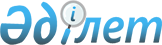 Мақтаарал аудандық мәслихатының 2013 жылғы 23 желтоқсандағы № 26-134-V "2014-2016 жылдарға арналған аудандық бюджет туралы" шешіміне өзгерістер енгізу туралы
					
			Күшін жойған
			
			
		
					Оңтүстік Қазақстан облысы Мақтаарал аудандық мәслихатының 2014 жылғы 22 қаңтардағы № 27-145-V шешімі. Оңтүстік Қазақстан облысының Әділет департаментінде 2014 жылғы 30 қаңтарда № 2514 болып тіркелді. Қолданылу мерзімінің аяқталуына байланысты күші жойылды - (Оңтүстік Қазақстан облысы Мақтаарал аудандық мәслихатының 2015 жылғы 26 ақпандағы № 46 хатымен)      Ескерту. Қолданылу мерзімінің аяқталуына байланысты күші жойылды - (Оңтүстік Қазақстан облысы Мақтаарал аудандық мәслихатының 26.02.2015 № 46 хатымен).      РҚАО-ның ескертпесі.

      Құжаттың мәтінінде түпнұсқаның пунктуациясы мен орфографиясы сақталған.

      Қазақстан Республикасының 2008 жылғы 4 желтоқсандағы Бюджет кодексінің 109-бабының 5 тармағына, «Қазақстан Республикасындағы жергілікті мемлекеттік басқару және өзін-өзі басқару туралы» Қазақстан Республикасының 2001 жылғы 23 қаңтардағы Заңының 6-бабының 1 тармағының 1) тармақшасына және Оңтүстік Қазақстан облыстық мәслихатының 15 қаңтардағы 2014 жылғы № 23/192-V «Оңтүстік Қазақстан облыстық мәслихатының 2013 жылғы 10 желтоқсандағы № 21/172-V «2014-2016 жылдарға арналған облыстық бюджет туралы» шешіміне өзгерістер мен толықтырулар енгізу туралы» Нормативтік құқықтық актілерді мемлекеттік тіркеу тізілімінде № 2499 тіркелген шешіміне сәйкес, Мақтаарал аудандық мәслихаты ШЕШІМ ҚАБЫЛДАДЫ:



      1. Мақтаарал аудандық мәслихатының 2013 жылғы 23 желтоқсандағы № 26-134-V «2014-2016 жылдарға арналған аудандық бюджет туралы» (Нормативтік құқықтық актілерді мемлекеттік тіркеу тізілімінде № 2487 тіркелген) шешіміне мынадай өзгерістер енгізілсін:



      1 тармақ жаңа редакцияда жазылсын:

      «1. Мақтаарал ауданының 2014-2016 жылдарға арналған аудандық бюджеті 1, 2 және 3-қосымшаларға сәйкес, оның ішінде 2014 жылға мынадай көлемде бекітілсін:

      1) кірістер – 25174143 мың теңге, оның ішінде:

      салықтық түсімдер – 1396495 мың теңге;

      салықтық емес түсімдер – 8260 мың теңге;

      негізгі капиталды сатудан түсетін түсімдер – 10000 мың теңге;

      трансферттер түсімі – 23759388 мың теңге;

      2) шығындар – 24919218 мың теңге;

      3) таза бюджеттік кредиттеу – 223223 мың теңге:

      бюджеттік кредиттер – 255576 теңге;

      бюджеттік кредиттерді өтеу – 32353 мың теңге;

      4) қаржы активтерімен операциялар бойынша сальдо – 0 теңге, оның ішінде:

      қаржы активтерін сатып алу – 0 теңге;

      мемлекеттік қаржы активтерін сатудан түсетін түсімдер – 0 теңге;

      5) бюджет тапшылығы (профициті) – 31702 мың теңге;

      6) бюджет тапшылығын қаржыландыру (профицитін пайдалану) – -31702 мың теңге, оның ішінде:

      қарыздар түсімі – 0 теңге;

      қарыздарды өтеу – 31702 мың теңге;

      бюджет қаражатының пайдаланылатын қалдықтары – 0 теңге.».



      Көрсетілген шешімнің 1, 2 және 3-қосымшалары осы шешімнің 1, 2 және 3-қосымшаларына сәйкес жаңа редакцияда жазылсын.



      2. Осы шешім 2014 жылдың 1 қаңтарынан бастап қолданысқа енгізіледі.      Аудандық мәслихат сессиясының төрағасы:    Б.Құдайбергенов      Аудандық мәслихаттың хатшысы:              О.Дәндібаев

Мақтаарал аудандық мәслихатының

2014 жылғы 22 қаңтардағы № 27-145-V

шешіміне 1-қосымшаМақтаарал аудандық мәслихатының

2013 жылғы 23 желтоқсандағы № 26-134-V

шешіміне 1-қосымша 2014 жылға арналған аудандық бюджет 

Мақтаарал аудандық мәслихатының

2014 жылғы 22 қаңтардағы № 27-145-V

шешіміне 2-қосымшаМақтаарал аудандық мәслихатының

2013 жылғы 23 желтоқсандағы № 26-134-V

шешіміне 2-қосымша 2015 жылға арналған аудандық бюджет

Мақтаарал аудандық мәслихатының

2014 жылғы 22 қаңтардағы № 27-145-V

шешіміне 3-қосымшаМақтаарал аудандық мәслихатының 2013 жылғы

23 желтоқсандағы № 26-134-V

шешіміне 3-қосымша 2016 жылға арналған аудандық бюджет      
					© 2012. Қазақстан Республикасы Әділет министрлігінің «Қазақстан Республикасының Заңнама және құқықтық ақпарат институты» ШЖҚ РМК
				СанатыСанатыСанатыАтауыСомасы, мың теңгеСыныбыСыныбыСомасы, мың теңгеIшкi сыныбыIшкi сыныбыIшкi сыныбыСомасы, мың теңге1231. Кірістер25 174 1431Салықтық түсімдер1 396 49501Табыс салығы518 9882Жеке табыс салығы518 98803Әлеуметтiк салық433 0281Әлеуметтік салық433 02804Меншiкке салынатын салықтар359 4611Мүлiкке салынатын салықтар148 6623Жер салығы43 6784Көлiк құралдарына салынатын салық149 5065Бірыңғай жер салығы17 61505Тауарларға, жұмыстарға және қызметтерге салынатын iшкi салықтар55 4622Акциздер17 3083Табиғи және басқа ресурстарды пайдаланғаны үшiн түсетiн түсiмдер7 2004Кәсiпкерлiк және кәсiби қызметтi жүргiзгенi үшiн алынатын алымдар29 9355Ойын бизнесіне салық1 01908Заңдық мәнді іс-әрекеттерді жасағаны және (немесе) оған уәкілеттігі бар мемлекеттік органдар немесе лауазымды адамдар құжаттар бергені үшін алатын міндетті төлемдер29 5561Мемлекеттік баж29 5562Салықтық емес түсiмдер8 26001Мемлекеттік меншіктен түсетін кірістер3 5825Мемлекет меншігіндегі мүлікті жалға беруден түсетін кірістер3 58206Басқа да салықтық емес түсiмдер4 6781Басқа да салықтық емес түсiмдер4 6783Негізгі капиталды сатудан түсетін түсімдер10 00003Жердi және материалдық емес активтердi сату10 0001Жерді сату10 0004Трансферттер түсімі23 759 38802Мемлекеттiк басқарудың жоғары тұрған органдарынан түсетiн трансферттер23 759 3882Облыстық бюджеттен түсетiн трансферттер23 759 388Функционалдық топФункционалдық топФункционалдық топФункционалдық топФункционалдық топСомасы, мың теңгеКіші функцияКіші функцияКіші функцияКіші функцияСомасы, мың теңгеБюджеттік бағдарламалардың әкiмшiсiБюджеттік бағдарламалардың әкiмшiсiБюджеттік бағдарламалардың әкiмшiсiСомасы, мың теңгеБағдарламаБағдарламаСомасы, мың теңгеАтауыСомасы, мың теңге1232. Шығындар24 919 21801Жалпы сипаттағы мемлекеттiк қызметтер 683 1181Мемлекеттiк басқарудың жалпы функцияларын орындайтын өкiлдiк, атқарушы және басқа органдар646 721112Аудан (облыстық маңызы бар қала) мәслихатының аппараты16 129001Аудан (облыстық маңызы бар қала) мәслихатының қызметін қамтамасыз ету жөніндегі қызметтер16 129122Аудан (облыстық маңызы бар қала) әкімінің аппараты190 502001Аудан (облыстық маңызы бар қала) әкімінің қызметін қамтамасыз ету жөніндегі қызметтер190 502123Қаладағы аудан, аудандық маңызы бар қала, кент, ауыл, ауылдық округ әкімінің аппараты440 090001Қаладағы аудан, аудандық маңызы бар қала, кент, ауыл, ауылдық округ әкімінің қызметін қамтамасыз ету жөніндегі қызметтер440 0902Қаржылық қызмет1 500459Ауданның (облыстық маңызы бар қаланың) экономика және қаржы бөлімі1 500003Салық салу мақсатында мүлікті бағалауды жүргізу1 5009Жалпы сипаттағы өзге де мемлекеттiк қызметтер 34 897459Ауданның (облыстық маңызы бар қаланың) экономика және қаржы бөлімі32 897001Ауданның (облыстық маңызы бар қаланың) экономикалық саясаттын, қалыптастыру мен дамыту, мемлекеттік жоспарлау, бюджеттік атқару және коммуналдық меншігін басқару саласындағы мемлекеттік саясатты іске асыру жөніндегі қызметтер32 897467Ауданның (облыстық маңызы бар қаланың) құрылыс бөлімі2 000040Мемлекеттік органдардың объектілерін дамыту2 00002Қорғаныс19 2131Әскери мұқтаждар19 213122Аудан (облыстық маңызы бар қала) әкімінің аппараты19 213005Жалпыға бірдей әскери міндетті атқару шеңберіндегі іс-шаралар19 21304Бiлiм беру18 292 7581Мектепке дейiнгi тәрбие және оқыту3 223 111123Қаладағы аудан, аудандық маңызы бар қала, кент, ауыл, ауылдық округ әкімінің аппараты3 183 321041Мектепке дейінгі білім беру ұйымдарында мемлекеттік білім беру тапсырысын іске асыруға3 183 321464Ауданның (облыстық маңызы бар қаланың) білім бөлімі39 790009Мектепке дейінгі тәрбие мен оқыту ұйымдарының қызметін қамтамасыз ету39 7902Бастауыш, негізгі орта және жалпы орта бiлiм беру11 348 655123Қаладағы аудан, аудандық маңызы бар қала, кент, ауыл, ауылдық округ әкімінің аппараты16 270005Ауылдық жерлерде балаларды мектепке дейін тегін алып баруды және кері алып келуді ұйымдастыру16 270464Ауданның (облыстық маңызы бар қаланың) білім бөлімі11 332 385003Жалпы білім беру11 258 068006Балаларға қосымша білім беру74 3174Техникалық және кәсіптік, орта білімнен кейінгі білім беру35 527464Ауданның (облыстық маңызы бар қаланың) білім бөлімі35 527018Кәсіптік оқытуды ұйымдастыру35 5279Бiлiм беру саласындағы өзге де қызметтер3 685 465464Ауданның (облыстық маңызы бар қаланың) білім бөлімі270 610001Жергілікті деңгейде білім беру саласындағы мемлекеттік саясатты іске асыру жөніндегі қызметтер18 403005Ауданның (облыстық маңызы бар қаланың) мемлекеттік білім беру мекемелер үшін оқулықтар мен оқу-әдiстемелiк кешендерді сатып алу және жеткізу113 450015Жетім баланы (жетім балаларды) және ата-аналарының қамқорынсыз қалған баланы (балаларды) күтіп-ұстауға асыраушыларына ай сайынғы ақшалай қаражат төлемдері42 798067Ведомстволық бағыныстағы мемлекеттік мекемелерінің және ұйымдарының күрделі шығыстары95 959467Ауданның (облыстық маңызы бар қаланың) құрылыс бөлімі3 414 855037Білім беру объектілерін салу және реконструкциялау3 414 85506Әлеуметтiк көмек және әлеуметтiк қамсыздандыру1 008 0642Әлеуметтiк көмек955 340451Ауданның (облыстық маңызы бар қаланың) жұмыспен қамту және әлеуметтік бағдарламалар бөлімі955 340002Жұмыспен қамту бағдарламасы15 024004Ауылдық жерлерде тұратын денсаулық сақтау, білім беру, әлеуметтік қамтамасыз ету, мәдениет, спорт және ветеринария мамандарына отын сатып алуға Қазақстан Республикасының заңнамасына сәйкес әлеуметтік көмек көрсету27 000005Мемлекеттік атаулы әлеуметтік көмек 30 000006Тұрғын үйге көмек көрсету20 000007Жергілікті өкілетті органдардың шешімі бойынша мұқтаж азаматтардың жекелеген топтарына әлеуметтік көмек19 695010Үйден тәрбиеленіп оқытылатын мүгедек балаларды материалдық қамтамасыз ету2 700014Мұқтаж азаматтарға үйде әлеуметтiк көмек көрсету106 19401618 жасқа дейінгі балаларға мемлекеттік жәрдемақылар685 927017Мүгедектерді оңалту жеке бағдарламасына сәйкес, мұқтаж мүгедектерді міндетті гигиеналық құралдармен және ымдау тілі мамандарының қызмет көрсетуін, жеке көмекшілермен қамтамасыз ету 48 8009Әлеуметтiк көмек және әлеуметтiк қамтамасыз ету салаларындағы өзге де қызметтер52 724451Ауданның (облыстық маңызы бар қаланың) жұмыспен қамту және әлеуметтік бағдарламалар бөлімі52 724001Жергілікті деңгейде халық үшін әлеуметтік бағдарламаларды жұмыспен қамтуды қамтамасыз етуді іске асыру саласындағы мемлекеттік саясатты іске асыру жөніндегі қызметтер 47 731011Жәрдемақыларды және басқа да әлеуметтік төлемдерді есептеу, төлеу мен жеткізу бойынша қызметтерге ақы төлеу4 99307Тұрғын үй-коммуналдық шаруашылық1 299 1621Тұрғын үй шаруашылығы227 800467Ауданның (облыстық маңызы бар қаланың) құрылыс бөлімі187 372003Коммуналдық тұрғын үй қорының тұрғын үйін жобалау, салу және (немесе) сатып алу 187 372497Ауданның (облыстық маңызы бар қаланың) тұрғын үй- коммуналдық шаруашылық бөлімі40 428001Жергілікті деңгейде тұрғын үй-коммуналдық шаруашылық саласындағы мемлекеттік саясатты іске асыру бойынша қызметтер23 137005Мемлекеттік тұрғын үй қорын сақтауды ұйымдастыру5 291033Инженерлік коммуникациялық инфрақұрылымды жобалау, дамыту, жайластыру және (немесе) сатып алу12 0002Коммуналдық шаруашылық942 181497Ауданның (облыстық маңызы бар қаланың) тұрғын үй- коммуналдық шаруашылық бөлімі942 181016Сумен жабдықтау және су бұру жүйесінің жұмыс істеуі146 894029Сумен жабдықтау және су бұру жүйелерін дамыту795 2873Елді-мекендерді абаттандыру129 181497Ауданның (облыстық маңызы бар қаланың) тұрғын үй- коммуналдық шаруашылық бөлімі129 181025Елді мекендердегі көшелерді жарықтандыру31 401030Елді мекендердің санитариясын қамтамасыз ету30 964034Жерлеу орындарын ұстау және туыстары жоқ адамдарды жерлеу600035Елдi мекендердi абаттандыру және көгалдандыру66 21608Мәдениет, спорт, туризм және ақпараттық кеңістiк585 6891Мәдениет саласындағы қызмет126 348455Ауданның (облыстық маңызы бар қаланың) мәдениет және тілдерді дамыту бөлімі126 348003Мәдени-демалыс жұмысын қолдау126 3482Спорт322 101465Ауданның (облыстық маңызы бар қаланың) дене шынықтыру және спорт бөлімі256 449001Жергілікті деңгейде дене шынықтыру және спорт саласындағы мемлекеттік саясатты іске асыру жөніндегі қызметтер20 737005Ұлттық және бұқаралық спорт түрлерін дамыту225 512006Аудандық (облыстық маңызы бар қалалық) деңгейде спорттық жарыстар өткiзу2 700007Әртүрлi спорт түрлерi бойынша аудан (облыстық маңызы бар қала) құрама командаларының мүшелерiн дайындау және олардың облыстық спорт жарыстарына қатысуы7 500467Ауданның (облыстық маңызы бар қаланың) құрылыс бөлімі65 652008Cпорт объектілерін дамыту 65 6523Ақпараттық кеңiстiк100 114455Ауданның (облыстық маңызы бар қаланың) мәдениет және тілдерді дамыту бөлімі88 664006Аудандық (қалалық) кiтапханалардың жұмыс iстеуi77 564007Мемлекеттік тілді және Қазақстан халықтарының басқа да тілдерін дамыту11 100456Ауданның (облыстық маңызы бар қаланың) ішкі саясат бөлімі11 450002Газеттер мен журналдар арқылы мемлекеттік ақпараттық саясат жүргізу жөніндегі қызметтер7 450005Телерадио хабарларын тарату арқылы мемлекеттік ақпараттық саясатты жүргізу жөніндегі қызметтер4 0009Мәдениет, спорт, туризм және ақпараттық кеңiстiктi ұйымдастыру жөнiндегi өзге де қызметтер37 126455Ауданның (облыстық маңызы бар қаланың) мәдениет және тілдерді дамыту бөлімі9 369001Жергілікті деңгейде тілдерді және мәдениетті дамыту саласындағы мемлекеттік саясатты іске асыру жөніндегі қызметтер9 369456Ауданның (облыстық маңызы бар қаланың) ішкі саясат бөлімі27 757001Жергілікті деңгейде ақпарат, мемлекеттілікті нығайту және азаматтардың әлеуметтік сенімділігін қалыптастыру саласында мемлекеттік саясатты іске асыру жөніндегі қызметтер12 264003Жастар саясаты саласында іс-шараларды іске асыру15 49309Отын-энергетика кешенi және жер қойнауын пайдалану2 073 7669Отын-энергетика кешені және жер қойнауын пайдалану саласындағы өзге де қызметтер2 073 766497Ауданның (облыстық маңызы бар қаланың) тұрғын үй- коммуналдық шаруашылық бөлімі2 073 766038Газ тасымалдау жүйесін дамыту2 073 76610Ауыл, су, орман, балық шаруашылығы, ерекше қорғалатын табиғи аумақтар, қоршаған ортаны және жануарлар дүниесін қорғау, жер қатынастары315 0601Ауыл шаруашылығы195 641459Ауданның (облыстық маңызы бар қаланың) экономика және қаржы бөлімі60 796099Мамандардың әлеуметтік көмек көрсетуі жөніндегі шараларды іске асыру60 796467Ауданның (облыстық маңызы бар қаланың) құрылыс бөлімі52 576010Ауыл шаруашылығы объектілерін дамыту52 576473Ауданның (облыстық маңызы бар қаланың) ветеринария бөлімі49 204001Жергілікті деңгейде ветеринария саласындағы мемлекеттік саясатты іске асыру жөніндегі қызметтер9 448006Ауру жануарларды санитарлық союды ұйымдастыру4 493007Қаңғыбас иттер мен мысықтарды аулауды және жоюды ұйымдастыру6 000008Алып қойылатын және жойылатын ауру жануарлардың, жануарлардан алынатын өнімдер мен шикізаттың құнын иелеріне өтеу14 857009Жануарлардың энзоотиялық аурулары бойынша ветеринариялық іс-шараларды жүргізу13 706010Ауыл шаруашылығы жануарларын сәйкестендіру жөніндегі іс-шараларды өткізу700477Ауданның (облыстық маңызы бар қаланың) ауыл шаруашылығы мен жер қатынастары бөлімі33 065001Жергілікті деңгейде ауыл шаруашылығы және жер қатынастары саласындағы мемлекеттік саясатты іске асыру жөніндегі қызметтер33 0656Жер қатынастары10 000477Ауданның (облыстық маңызы бар қаланың) ауыл шаруашылығы мен жер қатынастары бөлімі10 000009Елдi мекендердi жерге және шаруашылық жағынан орналастыру10 0009Ауыл, су, орман, балық шаруашылығы, қоршаған ортаны қорғау және жер қатынастары саласындағы басқа да қызметтер109 419473Ауданның (облыстық маңызы бар қаланың) ветеринария бөлімі109 419011Эпизоотияға қарсы іс-шаралар жүргізу109 41911Өнеркәсіп, сәулет, қала құрылысы және құрылыс қызметі34 2212Сәулет, қала құрылысы және құрылыс қызметі34 221467Ауданның (облыстық маңызы бар қаланың) құрылыс бөлімі11 569001Жергілікті деңгейде құрылыс саласындағы мемлекеттік саясатты іске асыру жөніндегі қызметтер11 569468Ауданның (облыстық маңызы бар қаланың) сәулет және қала құрылысы бөлімі22 652001Жергілікті деңгейде сәулет және қала құрылысы саласындағы мемлекеттік саясатты іске асыру жөніндегі қызметтер7 652003Аудан аумағында қала құрылысын дамыту схемаларын және елді мекендердің бас жоспарларын әзірлеу15 00012Көлiк және коммуникация304 1331Автомобиль көлiгi291 410485Ауданның (облыстық маңызы бар қаланың) жолаушылар көлігі және автомобиль жолдары бөлімі291 410023Автомобиль жолдарының жұмыс істеуін қамтамасыз ету291 4109Көлiк және коммуникациялар саласындағы басқа да қызметтер12 723485Ауданның (облыстық маңызы бар қаланың) жолаушылар көлігі және автомобиль жолдары бөлімі12 723001Жергілікті деңгейде жолаушылар көлігі және автомобиль жолдары саласындағы мемлекеттік саясатты іске асыру жөніндегі қызметтер12 72313Басқалар303 9893Кәсiпкерлiк қызметтi қолдау және бәсекелестікті қорғау13 690469Ауданның (облыстық маңызы бар қаланың) кәсіпкерлік бөлімі13 690001Жергілікті деңгейде кәсіпкерлік пен өнеркәсіпті дамыту саласындағы мемлекеттік саясатты іске асыру жөніндегі қызметтер13 6909Басқалар290 299459Ауданның (облыстық маңызы бар қаланың) экономика және қаржы бөлімі24 000012Ауданның (облыстық маңызы бар қаланың) жергілікті атқарушы органының резерві 24 000464Ауданның (облыстық маңызы бар қаланың) білім бөлімі117 000041«Өңірлерді дамыту» бағдарламасы шеңберінде өңірлерді экономикалық дамытуға жәрдемдесу бойынша шараларды іске асыру117 000497Ауданның (облыстық маңызы бар қаланың) тұрғын үй- коммуналдық шаруашылық бөлімі149 299043«Өңірлерді дамыту» бағдарламасы шеңберінде өңірлерді экономикалық дамытуға жәрдемдесу бойынша шараларды іске асыру149 29914Борышқа қызмет көрсету451Борышқа қызмет көрсету45459Ауданның (облыстық маңызы бар қаланың) экономика және қаржы бөлімі45021Жергілікті атқарушы органдардың облыстық бюджеттен қарыздар бойынша сыйақылар мен өзге де төлемдерді төлеу бойынша борышына қызмет көрсету 453. Таза бюджеттік кредиттеу223 223Функционалдық топФункционалдық топФункционалдық топФункционалдық топФункционалдық топСомасы, мың теңгеКіші функцияКіші функцияКіші функцияКіші функцияСомасы, мың теңгеБюджеттік бағдарламалардың әкiмшiсiБюджеттік бағдарламалардың әкiмшiсiБюджеттік бағдарламалардың әкiмшiсiСомасы, мың теңгеБағдарламаБағдарламаСомасы, мың теңгеАтауыСомасы, мың теңге123Бюджеттік кредиттер255 57610Ауыл, су, орман, балық шаруашылығы, ерекше қорғалатын табиғи аумақтар, қоршаған ортаны және жануарлар дүниесін қорғау, жер қатынастары255 57601Ауыл шаруашылығы255 576459Ауданның (облыстық маңызы бар қаланың) экономика және қаржы бөлімі255 576018Мамандарды әлеуметтік қолдау шараларын іске асыруға берілетін бюджеттік кредиттер255 576СанатыСанатыСанатыАтауыСомасы, мың теңгеСыныбыСыныбыСомасы, мың теңгеIшкi сыныбыIшкi сыныбыIшкi сыныбыСомасы, мың теңге123Бюджеттік кредиттерді өтеу32 3535Бюджеттік кредиттерді өтеу32 35301Бюджеттік кредиттерді өтеу32 3531Мемлекеттік бюджеттен берілген бюджеттік кредиттерді өтеу32 3534. Қаржы активтерімен операциялар бойынша сальдо0Қаржы активтерiн сатып алу0Мемлекеттiң қаржы активтерiн сатудан түсетiн түсiмдер05. Бюджет тапшылығы (профициті)31 7026. Бюджет тапшылығын қаржыландыру (профицитін пайдалану)-31 702СанатыСанатыСанатыАтауыСомасы, мың теңгеСыныбыСыныбыСомасы, мың теңгеIшкi сыныбыIшкi сыныбыIшкi сыныбыСомасы, мың теңге123Қарыздар түсімі0Функционалдық топФункционалдық топФункционалдық топФункционалдық топФункционалдық топСомасы, мың теңгеКіші функцияКіші функцияКіші функцияКіші функцияСомасы, мың теңгеБюджеттік бағдарламалардың әкiмшiсiБюджеттік бағдарламалардың әкiмшiсiБюджеттік бағдарламалардың әкiмшiсiСомасы, мың теңгеБағдарламаБағдарламаСомасы, мың теңгеАтауыСомасы, мың теңге123Қарыздарды өтеу31 70216Қарыздарды өтеу31 7021Қарыздарды өтеу31 702459Ауданның (облыстық маңызы бар қаланың) экономика және қаржы бөлімі31 702005Жергілікті атқарушы органның жоғары тұрған бюджет алдындағы борышын өтеу31 702СанатыСанатыСанатыАтауыСомасы, мың теңгеСыныбыСыныбыСомасы, мың теңгеIшкi сыныбыIшкi сыныбыIшкi сыныбыСомасы, мың теңге123Бюджет қаражатының пайдаланылатын қалдықтары0СанатыСанатыСанатыАтауыСомасы, мың теңгеСыныбыСыныбыСомасы, мың теңгеIшкi сыныбыIшкi сыныбыIшкi сыныбыСомасы, мың теңге1231. Кірістер20 472 1271Салықтық түсімдер1 447 20501Табыс салығы526 9552Жеке табыс салығы526 95503Әлеуметтiк салық440 2151Әлеуметтік салық440 21504Меншiкке салынатын салықтар388 2141Мүлiкке салынатын салықтар160 5543Жер салығы47 1704Көлiк құралдарына салынатын салық161 4665Бірыңғай жер салығы19 02405Тауарларға, жұмыстарға және қызметтерге салынатын iшкi салықтар59 8992Акциздер18 6923Табиғи және басқа ресурстарды пайдаланғаны үшiн түсетiн түсiмдер7 7764Кәсiпкерлiк және кәсiби қызметтi жүргiзгенi үшiн алынатын алымдар32 3315Ойын бизнесіне салық1 10008Заңдық мәнді іс-әрекеттерді жасағаны және (немесе) оған уәкілеттігі бар мемлекеттік органдар немесе лауазымды адамдар құжаттар бергені үшін алатын міндетті төлемдер31 9221Мемлекеттік баж31 9222Салықтық емес түсiмдер8 92201Мемлекеттік меншіктен түсетін кірістер3 8695Мемлекет меншігіндегі мүлікті жалға беруден түсетін кірістер3 86906Басқа да салықтық емес түсiмдер5 0531Басқа да салықтық емес түсiмдер5 0533Негізгі капиталды сатудан түсетін түсімдер10 00003Жердi және материалдық емес активтердi сату10 0001Жерді сату10 0004Трансферттер түсімі19 006 00002Мемлекеттiк басқарудың жоғары тұрған органдарынан түсетiн трансферттер19 006 0002Облыстық бюджеттен түсетiн трансферттер19 006 000Функционалдық топФункционалдық топФункционалдық топФункционалдық топФункционалдық топСомасы, мың теңгеКіші функцияКіші функцияКіші функцияКіші функцияСомасы, мың теңгеБюджеттік бағдарламалардың әкiмшiсiБюджеттік бағдарламалардың әкiмшiсiБюджеттік бағдарламалардың әкiмшiсiСомасы, мың теңгеБағдарламаБағдарламаСомасы, мың теңгеАтауыСомасы, мың теңге1232. Шығындар20 472 12701Жалпы сипаттағы мемлекеттiк қызметтер 666 3151Мемлекеттiк басқарудың жалпы функцияларын орындайтын өкiлдiк, атқарушы және басқа органдар631 873112Аудан (облыстық маңызы бар қала) мәслихатының аппараты16 129001Аудан (облыстық маңызы бар қала) мәслихатының қызметін қамтамасыз ету жөніндегі қызметтер16 129122Аудан (облыстық маңызы бар қала) әкімінің аппараты173 802001Аудан (облыстық маңызы бар қала) әкімінің қызметін қамтамасыз ету жөніндегі қызметтер173 802123Қаладағы аудан, аудандық маңызы бар қала, кент, ауыл, ауылдық округ әкімінің аппараты441 942001Қаладағы аудан, аудандық маңызы бар қала, кент, ауыл, ауылдық округ әкімінің қызметін қамтамасыз ету жөніндегі қызметтер441 9422Қаржылық қызмет1 500459Ауданның (облыстық маңызы бар қаланың) экономика және қаржы бөлімі1 500003Салық салу мақсатында мүлікті бағалауды жүргізу1 5009Жалпы сипаттағы өзге де мемлекеттiк қызметтер 32 942459Ауданның (облыстық маңызы бар қаланың) экономика және қаржы бөлімі32 942001Ауданның (облыстық маңызы бар қаланың) экономикалық саясаттын, қалыптастыру мен дамыту, мемлекеттік жоспарлау, бюджеттік атқару және коммуналдық меншігін басқару саласындағы мемлекеттік саясатты іске асыру жөніндегі қызметтер32 94202Қорғаныс19 2131Әскери мұқтаждар19 213122Аудан (облыстық маңызы бар қала) әкімінің аппараты19 213005Жалпыға бірдей әскери міндетті атқару шеңберіндегі іс-шаралар19 21304Бiлiм беру14 370 9001Мектепке дейiнгi тәрбие және оқыту724 539123Қаладағы аудан, аудандық маңызы бар қала, кент, ауыл, ауылдық округ әкімінің аппараты683 846041Мектепке дейінгі білім беру ұйымдарында мемлекеттік білім беру тапсырысын іске асыруға683 846464Ауданның (облыстық маңызы бар қаланың) білім бөлімі40 693009Мектепке дейінгі тәрбие мен оқыту ұйымдарының қызметін қамтамасыз ету40 6932Бастауыш, негізгі орта және жалпы орта бiлiм беру11 332 127123Қаладағы аудан, аудандық маңызы бар қала, кент, ауыл, ауылдық округ әкімінің аппараты16 270005Ауылдық жерлерде балаларды мектепке дейін тегін алып баруды және кері алып келуді ұйымдастыру16 270464Ауданның (облыстық маңызы бар қаланың) білім бөлімі11 315 857003Жалпы білім беру11 241 335006Балаларға қосымша білім беру74 5224Техникалық және кәсіптік, орта білімнен кейінгі білім беру35 667464Ауданның (облыстық маңызы бар қаланың) білім бөлімі35 667018Кәсіптік оқытуды ұйымдастыру35 6679Бiлiм беру саласындағы өзге де қызметтер2 278 567464Ауданның (облыстық маңызы бар қаланың) білім бөлімі375 712001Жергілікті деңгейде білім беру саласындағы мемлекеттік саясатты іске асыру жөніндегі қызметтер18 403005Ауданның (облыстық маңызы бар қаланың) мемлекеттік білім беру мекемелер үшін оқулықтар мен оқу-әдiстемелiк кешендерді сатып алу және жеткізу113 870015Жетім баланы (жетім балаларды) және ата-аналарының қамқорынсыз қалған баланы (балаларды) күтіп-ұстауға асыраушыларына ай сайынғы ақшалай қаражат төлемдері46 041067Ведомстволық бағыныстағы мемлекеттік мекемелерінің және ұйымдарының күрделі шығыстары197 398467Ауданның (облыстық маңызы бар қаланың) құрылыс бөлімі1 902 855037Білім беру объектілерін салу және реконструкциялау1 902 85506Әлеуметтiк көмек және әлеуметтiк қамсыздандыру1 071 8742Әлеуметтiк көмек1 018 844451Ауданның (облыстық маңызы бар қаланың) жұмыспен қамту және әлеуметтік бағдарламалар бөлімі1 018 844002Жұмыспен қамту бағдарламасы16 151004Ауылдық жерлерде тұратын денсаулық сақтау, білім беру, әлеуметтік қамтамасыз ету, мәдениет, спорт және ветеринария мамандарына отын сатып алуға Қазақстан Республикасының заңнамасына сәйкес әлеуметтік көмек көрсету27 000005Мемлекеттік атаулы әлеуметтік көмек 30 000006Тұрғын үйге көмек көрсету20 000007Жергілікті өкілетті органдардың шешімі бойынша мұқтаж азаматтардың жекелеген топтарына әлеуметтік көмек20 244010Үйден тәрбиеленіп оқытылатын мүгедек балаларды материалдық қамтамасыз ету2 700014Мұқтаж азаматтарға үйде әлеуметтiк көмек көрсету106 28901618 жасқа дейінгі балаларға мемлекеттік жәрдемақылар747 660017Мүгедектерді оңалту жеке бағдарламасына сәйкес, мұқтаж мүгедектерді міндетті гигиеналық құралдармен және ымдау тілі мамандарының қызмет көрсетуін, жеке көмекшілермен қамтамасыз ету 48 8009Әлеуметтiк көмек және әлеуметтiк қамтамасыз ету салаларындағы өзге де қызметтер53 030451Ауданның (облыстық маңызы бар қаланың) жұмыспен қамту және әлеуметтік бағдарламалар бөлімі53 030001Жергілікті деңгейде халық үшін әлеуметтік бағдарламаларды жұмыспен қамтуды қамтамасыз етуді іске асыру саласындағы мемлекеттік саясатты іске асыру жөніндегі қызметтер 48 037011Жәрдемақыларды және басқа да әлеуметтік төлемдерді есептеу, төлеу мен жеткізу бойынша қызметтерге ақы төлеу4 99307Тұрғын үй-коммуналдық шаруашылық268 4611Тұрғын үй шаруашылығы28 602497Ауданның (облыстық маңызы бар қаланың) тұрғын үй- коммуналдық шаруашылық бөлімі28 602001Жергілікті деңгейде тұрғын үй-коммуналдық шаруашылық саласындағы мемлекеттік саясатты іске асыру бойынша қызметтер23 137005Мемлекеттік тұрғын үй қорын сақтауды ұйымдастыру5 4652Коммуналдық шаруашылық146 894497Ауданның (облыстық маңызы бар қаланың) тұрғын үй- коммуналдық шаруашылық бөлімі146 894016Сумен жабдықтау және су бұру жүйесінің жұмыс істеуі146 8943Елді-мекендерді абаттандыру92 965497Ауданның (облыстық маңызы бар қаланың) тұрғын үй- коммуналдық шаруашылық бөлімі92 965025Елді мекендердегі көшелерді жарықтандыру31 401030Елді мекендердің санитариясын қамтамасыз ету30 964034Жерлеу орындарын ұстау және туыстары жоқ адамдарды жерлеу600035Елдi мекендердi абаттандыру және көгалдандыру30 00008Мәдениет, спорт, туризм және ақпараттық кеңістiк517 5821Мәдениет саласындағы қызмет126 348455Ауданның (облыстық маңызы бар қаланың) мәдениет және тілдерді дамыту бөлімі126 348003Мәдени-демалыс жұмысын қолдау126 3482Спорт257 151465Ауданның (облыстық маңызы бар қаланың) дене шынықтыру және спорт бөлімі257 151001Жергілікті деңгейде дене шынықтыру және спорт саласындағы мемлекеттік саясатты іске асыру жөніндегі қызметтер20 737005Ұлттық және бұқаралық спорт түрлерін дамыту226 214006Аудандық (облыстық маңызы бар қалалық) деңгейде спорттық жарыстар өткiзу2 700007Әртүрлi спорт түрлерi бойынша аудан (облыстық маңызы бар қала) құрама командаларының мүшелерiн дайындау және олардың облыстық спорт жарыстарына қатысуы7 5003Ақпараттық кеңiстiк99 114455Ауданның (облыстық маңызы бар қаланың) мәдениет және тілдерді дамыту бөлімі88 664006Аудандық (қалалық) кiтапханалардың жұмыс iстеуi77 564007Мемлекеттік тілді және Қазақстан халықтарының басқа да тілдерін дамыту11 100456Ауданның (облыстық маңызы бар қаланың) ішкі саясат бөлімі10 450002Газеттер мен журналдар арқылы мемлекеттік ақпараттық саясат жүргізу жөніндегі қызметтер6 450005Телерадио хабарларын тарату арқылы мемлекеттік ақпараттық саясатты жүргізу жөніндегі қызметтер4 0009Мәдениет, спорт, туризм және ақпараттық кеңiстiктi ұйымдастыру жөнiндегi өзге де қызметтер34 969455Ауданның (облыстық маңызы бар қаланың) мәдениет және тілдерді дамыту бөлімі9 369001Жергілікті деңгейде тілдерді және мәдениетті дамыту саласындағы мемлекеттік саясатты іске асыру жөніндегі қызметтер9 369456Ауданның (облыстық маңызы бар қаланың) ішкі саясат бөлімі25 600001Жергілікті деңгейде ақпарат, мемлекеттілікті нығайту және азаматтардың әлеуметтік сенімділігін қалыптастыру саласында мемлекеттік саясатты іске асыру жөніндегі қызметтер11 264003Жастар саясаты саласында іс-шараларды іске асыру14 33609Отын-энергетика кешенi және жер қойнауын пайдалану2 772 7159Отын-энергетика кешені және жер қойнауын пайдалану саласындағы өзге де қызметтер2 772 715497Ауданның (облыстық маңызы бар қаланың) тұрғын үй- коммуналдық шаруашылық бөлімі2 772 715009Жылу-энергетикалық жүйені дамыту21 565038Газ тасымалдау жүйесін дамыту2 751 15010Ауыл, су, орман, балық шаруашылығы, ерекше қорғалатын табиғи аумақтар, қоршаған ортаны және жануарлар дүниесін қорғау, жер қатынастары144 1671Ауыл шаруашылығы134 167459Ауданның (облыстық маңызы бар қаланың) экономика және қаржы бөлімі67 550099Мамандардың әлеуметтік көмек көрсетуі жөніндегі шараларды іске асыру67 550473Ауданның (облыстық маңызы бар қаланың) ветеринария бөлімі33 552001Жергілікті деңгейде ветеринария саласындағы мемлекеттік саясатты іске асыру жөніндегі қызметтер9 448006Ауру жануарларды санитарлық союды ұйымдастыру800007Қаңғыбас иттер мен мысықтарды аулауды және жоюды ұйымдастыру6 000008Алып қойылатын және жойылатын ауру жануарлардың, жануарлардан алынатын өнімдер мен шикізаттың құнын иелеріне өтеу2 000009Жануарлардың энзоотиялық аурулары бойынша ветеринариялық іс-шараларды жүргізу14 604010Ауыл шаруашылығы жануарларын сәйкестендіру жөніндегі іс-шараларды өткізу700477Ауданның (облыстық маңызы бар қаланың) ауыл шаруашылығы мен жер қатынастары бөлімі33 065001Жергілікті деңгейде ауыл шаруашылығы және жер қатынастары саласындағы мемлекеттік саясатты іске асыру жөніндегі қызметтер33 0656Жер қатынастары10 000477Ауданның (облыстық маңызы бар қаланың) ауыл шаруашылығы мен жер қатынастары бөлімі10 000009Елдi мекендердi жерге және шаруашылық жағынан орналастыру10 00011Өнеркәсіп, сәулет, қала құрылысы және құрылыс қызметі33 1712Сәулет, қала құрылысы және құрылыс қызметі33 171467Ауданның (облыстық маңызы бар қаланың) құрылыс бөлімі10 519001Жергілікті деңгейде құрылыс саласындағы мемлекеттік саясатты іске асыру жөніндегі қызметтер10 519468Ауданның (облыстық маңызы бар қаланың) сәулет және қала құрылысы бөлімі22 652001Жергілікті деңгейде сәулет және қала құрылысы саласындағы мемлекеттік саясатты іске асыру жөніндегі қызметтер7 652003Аудан аумағында қала құрылысын дамыту схемаларын және елді мекендердің бас жоспарларын әзірлеу15 00012Көлiк және коммуникация303 7401Автомобиль көлiгi291 017485Ауданның (облыстық маңызы бар қаланың) жолаушылар көлігі және автомобиль жолдары бөлімі291 017023Автомобиль жолдарының жұмыс істеуін қамтамасыз ету291 0179Көлiк және коммуникациялар саласындағы басқа да қызметтер12 723485Ауданның (облыстық маңызы бар қаланың) жолаушылар көлігі және автомобиль жолдары бөлімі12 723001Жергілікті деңгейде жолаушылар көлігі және автомобиль жолдары саласындағы мемлекеттік саясатты іске асыру жөніндегі қызметтер12 72313Басқалар303 9893Кәсiпкерлiк қызметтi қолдау және бәсекелестікті қорғау13 690469Ауданның (облыстық маңызы бар қаланың) кәсіпкерлік бөлімі13 690001Жергілікті деңгейде кәсіпкерлік пен өнеркәсіпті дамыту саласындағы мемлекеттік саясатты іске асыру жөніндегі қызметтер13 6909Басқалар290 299459Ауданның (облыстық маңызы бар қаланың) экономика және қаржы бөлімі24 000012Ауданның (облыстық маңызы бар қаланың) жергілікті атқарушы органының резерві 24 000497Ауданның (облыстық маңызы бар қаланың) тұрғын үй- коммуналдық шаруашылық бөлімі266 299043«Өңірлерді дамыту» бағдарламасы шеңберінде өңірлерді экономикалық дамытуға жәрдемдесу бойынша шараларды іске асыру266 2993. Таза бюджеттік кредиттеу0Функционалдық топФункционалдық топФункционалдық топФункционалдық топФункционалдық топСомасы, мың теңгеКіші функцияКіші функцияКіші функцияКіші функцияСомасы, мың теңгеБюджеттік бағдарламалардың әкiмшiсiБюджеттік бағдарламалардың әкiмшiсiБюджеттік бағдарламалардың әкiмшiсiСомасы, мың теңгеБағдарламаБағдарламаСомасы, мың теңгеАтауыСомасы, мың теңге123Бюджеттік кредиттер0СанатыСанатыСанатыАтауыСомасы, мың теңгеСыныбыСыныбыСомасы, мың теңгеIшкi сыныбыIшкi сыныбыIшкi сыныбыСомасы, мың теңге123Бюджеттік кредиттерді өтеу05Бюджеттік кредиттерді өтеу001Бюджеттік кредиттерді өтеу01Мемлекеттік бюджеттен берілген бюджеттік кредиттерді өтеу04. Қаржы активтерімен операциялар бойынша сальдо0Қаржы активтерiн сатып алу0Мемлекеттiң қаржы активтерiн сатудан түсетiн түсiмдер05. Бюджет тапшылығы (профициті)06. Бюджет тапшылығын қаржыландыру (профицитін пайдалану)0СанатыСанатыСанатыАтауыСомасы, мың теңгеСыныбыСыныбыСомасы, мың теңгеIшкi сыныбыIшкi сыныбыIшкi сыныбыСомасы, мың теңге123Қарыздар түсімі0Функционалдық топФункционалдық топФункционалдық топФункционалдық топФункционалдық топСомасы, мың теңгеКіші функцияКіші функцияКіші функцияКіші функцияСомасы, мың теңгеБюджеттік бағдарламалардың әкiмшiсiБюджеттік бағдарламалардың әкiмшiсiБюджеттік бағдарламалардың әкiмшiсiСомасы, мың теңгеБағдарламаБағдарламаСомасы, мың теңгеАтауыСомасы, мың теңге123Қарыздарды өтеу0СанатыСанатыСанатыАтауыСомасы, мың теңгеСыныбыСыныбыСомасы, мың теңгеIшкi сыныбыIшкi сыныбыIшкi сыныбыСомасы, мың теңге123Бюджет қаражатының пайдаланылатын қалдықтары0СанатыСанатыСанатыАтауыСомасы, мың теңгеСыныбыСыныбыСыныбыСомасы, мың теңгеIшкi сыныбыIшкi сыныбыIшкi сыныбыСомасы, мың теңге1231. Кірістер22 312 5891Салықтық түсімдер1 502 03701Табыс салығы534 1812Жеке табыс салығы534 18103Әлеуметтiк салық449 4211Әлеуметтік салық449 42104Меншiкке салынатын салықтар419 2691Мүлiкке салынатын салықтар173 3983Жер салығы50 9424Көлiк құралдарына салынатын салық174 3835Бірыңғай жер салығы20 54605Тауарларға, жұмыстарға және қызметтерге салынатын iшкi салықтар64 6902Акциздер20 1883Табиғи және басқа ресурстарды пайдаланғаны үшiн түсетiн түсiмдер8 3984Кәсiпкерлiк және кәсiби қызметтi жүргiзгенi үшiн алынатын алымдар34 9165Ойын бизнесіне салық1 18808Заңдық мәнді іс-әрекеттерді жасағаны және (немесе) оған уәкілеттігі бар мемлекеттік органдар немесе лауазымды адамдар құжаттар бергені үшін алатын міндетті төлемдер34 4761Мемлекеттік баж34 4762Салықтық емес түсiмдер9 63501Мемлекеттік меншіктен түсетін кірістер4 1785Мемлекет меншігіндегі мүлікті жалға беруден түсетін кірістер4 17806Басқа да салықтық емес түсiмдер5 4571Басқа да салықтық емес түсiмдер5 4573Негізгі капиталды сатудан түсетін түсімдер10 00003Жердi және материалдық емес активтердi сату10 0001Жерді сату10 0004Трансферттер түсімі20 790 91702Мемлекеттiк басқарудың жоғары тұрған органдарынан түсетiн трансферттер20 790 9172Облыстық бюджеттен түсетiн трансферттер20 790 917Функционалдық топФункционалдық топФункционалдық топФункционалдық топФункционалдық топСомасы, мың теңгеКіші функцияКіші функцияКіші функцияКіші функцияСомасы, мың теңгеБюджеттік бағдарламалардың әкiмшiсiБюджеттік бағдарламалардың әкiмшiсiБюджеттік бағдарламалардың әкiмшiсiСомасы, мың теңгеБағдарламаБағдарламаСомасы, мың теңгеАтауыСомасы, мың теңге1232. Шығындар22 312 58901Жалпы сипаттағы мемлекеттiк қызметтер 668 5741Мемлекеттiк басқарудың жалпы функцияларын орындайтын өкiлдiк, атқарушы және басқа органдар634 132112Аудан (облыстық маңызы бар қала) мәслихатының аппараты16 129001Аудан (облыстық маңызы бар қала) мәслихатының қызметін қамтамасыз ету жөніндегі қызметтер16 129122Аудан (облыстық маңызы бар қала) әкімінің аппараты174 071001Аудан (облыстық маңызы бар қала) әкімінің қызметін қамтамасыз ету жөніндегі қызметтер174 071123Қаладағы аудан, аудандық маңызы бар қала, кент, ауыл, ауылдық округ әкімінің аппараты443 932001Қаладағы аудан, аудандық маңызы бар қала, кент, ауыл, ауылдық округ әкімінің қызметін қамтамасыз ету жөніндегі қызметтер443 9322Қаржылық қызмет1 500459Ауданның (облыстық маңызы бар қаланың) экономика және қаржы бөлімі1 500003Салық салу мақсатында мүлікті бағалауды жүргізу1 5009Жалпы сипаттағы өзге де мемлекеттiк қызметтер 32 942459Ауданның (облыстық маңызы бар қаланың) экономика және қаржы бөлімі32 942001Ауданның (облыстық маңызы бар қаланың) экономикалық саясаттын, қалыптастыру мен дамыту, мемлекеттік жоспарлау, бюджеттік атқару және коммуналдық меншігін басқару саласындағы мемлекеттік саясатты іске асыру жөніндегі қызметтер32 94202Қорғаныс19 2131Әскери мұқтаждар19 213122Аудан (облыстық маңызы бар қала) әкімінің аппараты19 213005Жалпыға бірдей әскери міндетті атқару шеңберіндегі іс-шаралар19 21304Бiлiм беру15 073 8741Мектепке дейiнгi тәрбие және оқыту725 510123Қаладағы аудан, аудандық маңызы бар қала, кент, ауыл, ауылдық округ әкімінің аппараты683 846041Мектепке дейінгі білім беру ұйымдарында мемлекеттік білім беру тапсырысын іске асыруға683 846464Ауданның (облыстық маңызы бар қаланың) білім бөлімі41 664009Мектепке дейінгі тәрбие мен оқыту ұйымдарының қызметін қамтамасыз ету41 6642Бастауыш, негізгі орта және жалпы орта бiлiм беру11 378 347123Қаладағы аудан, аудандық маңызы бар қала, кент, ауыл, ауылдық округ әкімінің аппараты16 270005Ауылдық жерлерде балаларды мектепке дейін тегін алып баруды және кері алып келуді ұйымдастыру16 270464Ауданның (облыстық маңызы бар қаланың) білім бөлімі11 362 077003Жалпы білім беру11 287 333006Балаларға қосымша білім беру74 7444Техникалық және кәсіптік, орта білімнен кейінгі білім беру35 818464Ауданның (облыстық маңызы бар қаланың) білім бөлімі35 818018Кәсіптік оқытуды ұйымдастыру35 8189Бiлiм беру саласындағы өзге де қызметтер2 934 199464Ауданның (облыстық маңызы бар қаланың) білім бөлімі481 797001Жергілікті деңгейде білім беру саласындағы мемлекеттік саясатты іске асыру жөніндегі қызметтер18 403005Ауданның (облыстық маңызы бар қаланың) мемлекеттік білім беру мекемелер үшін оқулықтар мен оқу-әдiстемелiк кешендерді сатып алу және жеткізу114 322015Жетім баланы (жетім балаларды) және ата-аналарының қамқорынсыз қалған баланы (балаларды) күтіп-ұстауға асыраушыларына ай сайынғы ақшалай қаражат төлемдері52 053067Ведомстволық бағыныстағы мемлекеттік мекемелерінің және ұйымдарының күрделі шығыстары297 019467Ауданның (облыстық маңызы бар қаланың) құрылыс бөлімі2 452 402037Білім беру объектілерін салу және реконструкциялау2 452 40206Әлеуметтiк көмек және әлеуметтiк қамсыздандыру1 141 3922Әлеуметтiк көмек1 088 033451Ауданның (облыстық маңызы бар қаланың) жұмыспен қамту және әлеуметтік бағдарламалар бөлімі1 088 033002Жұмыспен қамту бағдарламасы17 362004Ауылдық жерлерде тұратын денсаулық сақтау, білім беру, әлеуметтік қамтамасыз ету, мәдениет, спорт және ветеринария мамандарына отын сатып алуға Қазақстан Республикасының заңнамасына сәйкес әлеуметтік көмек көрсету27 000005Мемлекеттік атаулы әлеуметтік көмек 30 000006Тұрғын үйге көмек көрсету20 000007Жергілікті өкілетті органдардың шешімі бойынша мұқтаж азаматтардың жекелеген топтарына әлеуметтік көмек20 831010Үйден тәрбиеленіп оқытылатын мүгедек балаларды материалдық қамтамасыз ету2 700014Мұқтаж азаматтарға үйде әлеуметтiк көмек көрсету106 39101618 жасқа дейінгі балаларға мемлекеттік жәрдемақылар814 949017Мүгедектерді оңалту жеке бағдарламасына сәйкес, мұқтаж мүгедектерді міндетті гигиеналық құралдармен және ымдау тілі мамандарының қызмет көрсетуін, жеке көмекшілермен қамтамасыз ету 48 8009Әлеуметтiк көмек және әлеуметтiк қамтамасыз ету салаларындағы өзге де қызметтер53 359451Ауданның (облыстық маңызы бар қаланың) жұмыспен қамту және әлеуметтік бағдарламалар бөлімі53 359001Жергілікті деңгейде халық үшін әлеуметтік бағдарламаларды жұмыспен қамтуды қамтамасыз етуді іске асыру саласындағы мемлекеттік саясатты іске асыру жөніндегі қызметтер 48 366011Жәрдемақыларды және басқа да әлеуметтік төлемдерді есептеу, төлеу мен жеткізу бойынша қызметтерге ақы төлеу4 99307Тұрғын үй-коммуналдық шаруашылық695 8661Тұрғын үй шаруашылығы28 507497Ауданның (облыстық маңызы бар қаланың) тұрғын үй- коммуналдық шаруашылық бөлімі28 507001Жергілікті деңгейде тұрғын үй-коммуналдық шаруашылық саласындағы мемлекеттік саясатты іске асыру бойынша қызметтер23 137005Мемлекеттік тұрғын үй қорын сақтауды ұйымдастыру5 3702Коммуналдық шаруашылық574 394497Ауданның (облыстық маңызы бар қаланың) тұрғын үй- коммуналдық шаруашылық бөлімі574 394016Сумен жабдықтау және су бұру жүйесінің жұмыс істеуі146 894058Ауылдық елді мекендердегі сумен жабдықтау және су бұру жүйелерін дамыту427 5003Елді-мекендерді абаттандыру92 965497Ауданның (облыстық маңызы бар қаланың) тұрғын үй- коммуналдық шаруашылық бөлімі92 965025Елді мекендердегі көшелерді жарықтандыру31 401030Елді мекендердің санитариясын қамтамасыз ету30 964034Жерлеу орындарын ұстау және туыстары жоқ адамдарды жерлеу600035Елдi мекендердi абаттандыру және көгалдандыру30 00008Мәдениет, спорт, туризм және ақпараттық кеңістiк518 3421Мәдениет саласындағы қызмет126 348455Ауданның (облыстық маңызы бар қаланың) мәдениет және тілдерді дамыту бөлімі126 348003Мәдени-демалыс жұмысын қолдау126 3482Спорт257 911465Ауданның (облыстық маңызы бар қаланың) дене шынықтыру және спорт бөлімі257 911001Жергілікті деңгейде дене шынықтыру және спорт саласындағы мемлекеттік саясатты іске асыру жөніндегі қызметтер20 737005Ұлттық және бұқаралық спорт түрлерін дамыту226 974006Аудандық (облыстық маңызы бар қалалық) деңгейде спорттық жарыстар өткiзу2 700007Әртүрлi спорт түрлерi бойынша аудан (облыстық маңызы бар қала) құрама командаларының мүшелерiн дайындау және олардың облыстық спорт жарыстарына қатысуы7 5003Ақпараттық кеңiстiк99 114455Ауданның (облыстық маңызы бар қаланың) мәдениет және тілдерді дамыту бөлімі88 664006Аудандық (қалалық) кiтапханалардың жұмыс iстеуi77 564007Мемлекеттік тілді және Қазақстан халықтарының басқа да тілдерін дамыту11 100456Ауданның (облыстық маңызы бар қаланың) ішкі саясат бөлімі10 450002Газеттер мен журналдар арқылы мемлекеттік ақпараттық саясат жүргізу жөніндегі қызметтер6 450005Телерадио хабарларын тарату арқылы мемлекеттік ақпараттық саясатты жүргізу жөніндегі қызметтер4 0009Мәдениет, спорт, туризм және ақпараттық кеңiстiктi ұйымдастыру жөнiндегi өзге де қызметтер34 969455Ауданның (облыстық маңызы бар қаланың) мәдениет және тілдерді дамыту бөлімі9 369001Жергілікті деңгейде тілдерді және мәдениетті дамыту саласындағы мемлекеттік саясатты іске асыру жөніндегі қызметтер9 369456Ауданның (облыстық маңызы бар қаланың) ішкі саясат бөлімі25 600001Жергілікті деңгейде ақпарат, мемлекеттілікті нығайту және азаматтардың әлеуметтік сенімділігін қалыптастыру саласында мемлекеттік саясатты іске асыру жөніндегі қызметтер11 264003Жастар саясаты саласында іс-шараларды іске асыру14 33609Отын-энергетика кешенi және жер қойнауын пайдалану3 400 0009Отын-энергетика кешені және жер қойнауын пайдалану саласындағы өзге де қызметтер3 400 000497Ауданның (облыстық маңызы бар қаланың) тұрғын үй- коммуналдық шаруашылық бөлімі3 400 000038Газ тасымалдау жүйесін дамыту3 400 00010Ауыл, су, орман, балық шаруашылығы, ерекше қорғалатын табиғи аумақтар, қоршаған ортаны және жануарлар дүниесін қорғау, жер қатынастары150 1711Ауыл шаруашылығы140 171459Ауданның (облыстық маңызы бар қаланың) экономика және қаржы бөлімі72 644099Мамандардың әлеуметтік көмек көрсетуі жөніндегі шараларды іске асыру72 644473Ауданның (облыстық маңызы бар қаланың) ветеринария бөлімі34 462001Жергілікті деңгейде ветеринария саласындағы мемлекеттік саясатты іске асыру жөніндегі қызметтер9 448006Ауру жануарларды санитарлық союды ұйымдастыру800007Қаңғыбас иттер мен мысықтарды аулауды және жоюды ұйымдастыру6 000008Алып қойылатын және жойылатын ауру жануарлардың, жануарлардан алынатын өнімдер мен шикізаттың құнын иелеріне өтеу2 000009Жануарлардың энзоотиялық аурулары бойынша ветеринариялық іс-шараларды жүргізу15 514010Ауыл шаруашылығы жануарларын сәйкестендіру жөніндегі іс-шараларды өткізу700477Ауданның (облыстық маңызы бар қаланың) ауыл шаруашылығы мен жер қатынастары бөлімі33 065001Жергілікті деңгейде ауыл шаруашылығы және жер қатынастары саласындағы мемлекеттік саясатты іске асыру жөніндегі қызметтер33 0656Жер қатынастары10 000477Ауданның (облыстық маңызы бар қаланың) ауыл шаруашылығы мен жер қатынастары бөлімі10 000009Елдi мекендердi жерге және шаруашылық жағынан орналастыру10 00011Өнеркәсіп, сәулет, қала құрылысы және құрылыс қызметі33 1712Сәулет, қала құрылысы және құрылыс қызметі33 171467Ауданның (облыстық маңызы бар қаланың) құрылыс бөлімі10 519001Жергілікті деңгейде құрылыс саласындағы мемлекеттік саясатты іске асыру жөніндегі қызметтер10 519468Ауданның (облыстық маңызы бар қаланың) сәулет және қала құрылысы бөлімі22 652001Жергілікті деңгейде сәулет және қала құрылысы саласындағы мемлекеттік саясатты іске асыру жөніндегі қызметтер7 652003Аудан аумағында қала құрылысын дамыту схемаларын және елді мекендердің бас жоспарларын әзірлеу15 00012Көлiк және коммуникация307 9971Автомобиль көлiгi295 274485Ауданның (облыстық маңызы бар қаланың) жолаушылар көлігі және автомобиль жолдары бөлімі295 274023Автомобиль жолдарының жұмыс істеуін қамтамасыз ету295 2749Көлiк және коммуникациялар саласындағы басқа да қызметтер12 723485Ауданның (облыстық маңызы бар қаланың) жолаушылар көлігі және автомобиль жолдары бөлімі12 723001Жергілікті деңгейде жолаушылар көлігі және автомобиль жолдары саласындағы мемлекеттік саясатты іске асыру жөніндегі қызметтер12 72313Басқалар303 9893Кәсiпкерлiк қызметтi қолдау және бәсекелестікті қорғау13 690469Ауданның (облыстық маңызы бар қаланың) кәсіпкерлік бөлімі13 690001Жергілікті деңгейде кәсіпкерлік пен өнеркәсіпті дамыту саласындағы мемлекеттік саясатты іске асыру жөніндегі қызметтер13 6909Басқалар290 299459Ауданның (облыстық маңызы бар қаланың) экономика және қаржы бөлімі24 000012Ауданның (облыстық маңызы бар қаланың) жергілікті атқарушы органының резерві 24 000497Ауданның (облыстық маңызы бар қаланың) тұрғын үй- коммуналдық шаруашылық бөлімі266 299043«Өңірлерді дамыту» бағдарламасы шеңберінде өңірлерді экономикалық дамытуға жәрдемдесу бойынша шараларды іске асыру266 2993. Таза бюджеттік кредиттеу0Функционалдық топФункционалдық топФункционалдық топФункционалдық топФункционалдық топСомасы, мың теңгеКіші функцияКіші функцияКіші функцияКіші функцияСомасы, мың теңгеБюджеттік бағдарламалардың әкiмшiсiБюджеттік бағдарламалардың әкiмшiсiБюджеттік бағдарламалардың әкiмшiсiСомасы, мың теңгеБағдарламаБағдарламаСомасы, мың теңгеАтауыСомасы, мың теңге123Бюджеттік кредиттер0СанатыСанатыСанатыАтауыСомасы, мың теңгеСыныбыСыныбыСыныбыСомасы, мың теңгеIшкi сыныбыIшкi сыныбыIшкi сыныбыСомасы, мың теңге123Бюджеттік кредиттерді өтеу05Бюджеттік кредиттерді өтеу001Бюджеттік кредиттерді өтеу01Мемлекеттік бюджеттен берілген бюджеттік кредиттерді өтеу04. Қаржы активтерімен операциялар бойынша сальдо0Қаржы активтерiн сатып алу0Мемлекеттiң қаржы активтерiн сатудан түсетiн түсiмдер05. Бюджет тапшылығы (профициті)06. Бюджет тапшылығын қаржыландыру (профицитін пайдалану)0СанатыСанатыСанатыАтауыСомасы, мың теңгеСыныбыСыныбыСыныбыСомасы, мың теңгеIшкi сыныбыIшкi сыныбыIшкi сыныбыСомасы, мың теңге123Қарыздар түсімі0Функционалдық топФункционалдық топФункционалдық топФункционалдық топФункционалдық топСомасы, мың теңгеКіші функцияКіші функцияКіші функцияКіші функцияСомасы, мың теңгеБюджеттік бағдарламалардың әкiмшiсiБюджеттік бағдарламалардың әкiмшiсiБюджеттік бағдарламалардың әкiмшiсiСомасы, мың теңгеБағдарламаБағдарламаСомасы, мың теңгеАтауыСомасы, мың теңге123Қарыздарды өтеу0СанатыСанатыСанатыАтауыСомасы, мың теңгеСыныбыСыныбыСыныбыСомасы, мың теңгеIшкi сыныбыIшкi сыныбыIшкi сыныбыСомасы, мың теңге123Бюджет қаражатының пайдаланылатын қалдықтары0